注文書送信先（業務受託先）城南スタジオTEL：０９９－２２７－３００５（株）トライ社　FAX：099－227－3019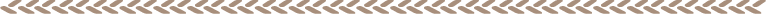 １．　注文書記入（注文方法は、２パターンあります）①　　直接、（株）トライ社にFAXして下さい。　　FAX：099－227－3019②　　和泊町教育委員会事務局にお持ちください（受付：平日のみ）注文日令和　　　年　　　　　月　　　　　日令和　　　年　　　　　月　　　　　日令和　　　年　　　　　月　　　　　日（　　　　　　　　　　　　　　　）（　　　　　　　　　　　　　　　）（　　　　　　　　　　　　　　　）住所（お届け先）〒受取希望時間（　　　　　時～　　　　　時）〒受取希望時間（　　　　　時～　　　　　時）〒受取希望時間（　　　　　時～　　　　　時）連絡先TEL:　　　　　　　　　　　　　　　　　　　　　　　　　　（固定）TEL:　　　　　　　　　　　　　　　　　　　　　　　　　　（携帯）FAX:　　　　　　　　　　　　　TEL:　　　　　　　　　　　　　　　　　　　　　　　　　　（固定）TEL:　　　　　　　　　　　　　　　　　　　　　　　　　　（携帯）FAX:　　　　　　　　　　　　　TEL:　　　　　　　　　　　　　　　　　　　　　　　　　　（固定）TEL:　　　　　　　　　　　　　　　　　　　　　　　　　　（携帯）FAX:　　　　　　　　　　　　　出版物名定価（税込み）数量合計金額『和泊町の歩み』4,500円（先行予約4,000円）